Tas Valley Team Ministry, 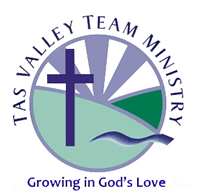 St Mary’s Church, Tasburgh,   		July 3 2016  The Sixth Sunday after Trinity	Welcome to 9.30am BCP Morning PrayerJust 10 -10 Commandments Sermon Series Keep peace with your parents- Honour your Father and Mother Readings Exodus 20 v 12, Proverbs 4 v 1-13, Ephesians 6 v 1-3The Collect for the Sixth Sunday after TrinityCreator God, you made us all in your image: may we discern you in all that we see, and serve you in all that we do; through Jesus Christ our Lord... AmenFor our prayers Pray for the people of our country following the EU referendum for reconciliation and godly wisdom in taking the decision forward.     For those preparing to take on political   leadership.            Pray for the residents of Tasburgh that they may be blessed by God and come to know the source of that blessing. Pray for Nick Young’s family and friends as they mourn their loss. Pray for Trevor as he continues to recover from surgery. Prayer requests from prayer visiting on Woodland Rise Pray for a friend Jean who is recently widowed.Rita requested prayer for animals who suffer abuse overseas and in UKFor Bishop Jan McFarlane as she leaves Norwich Diocese for the Diocese of DerbyA Big Thank You from Liz Young to everyone who has sent cards and flowers and supported her in her recent bereavement Today 10.30 St Mary’s Freedom Cafe at Preston Primary –visitors very welcome3.00pm Holy Communion at Saxlingham Hall This Week July 4  		10.00am Craft Group in the Church Room.		2.30pm St Mary’s Guild Annual garden Party at The Barn 		by kind invitation of Janet and Derek BakerJuly 5 	 	7.30pm Freedom Cafe Cell July 6		9.00am Morning Prayer at Tasburgh Church 			10.00 Local House of Prayer at 26 Chestnut Road.		2.00pm Coffee Pot in the Church Room –do tell people 		who are new to the village  about this important		 	7.00pm Bishop Jan Mc Farlane’s farewell service at 			the cathedral 		7.30 Tasburgh Wednesday Cell at 3 Riches CloseJuly 7		Open the Book in the schoolsJuly 8 		10.00am Emmanuel LHoP  at 58 Church RoadJuly 9		2 pm – 4.30 pm. Mums in Prayer "Afternoon Prayer Tea" 		at Trinity U. R Church,  Unthank Road.  NR2 2PA Next Week July 10 		9.30 Family Communion and Sunday School at Tasburgh 		11.00am BCP Morning Prayer at TharstonLooking aheadJuly 17 		9.30am Holy Baptism at Tasburgh		5.30pm Tea in the Church Room 		6.30pm Service of Thanksgiving for the  Ministry  of Revd 		Jenny Cooper atTasburgh July 24		9.30am Holy Communion and Sunday SchoolPlease see the Benefice Website. www.tasvalley.org  for  events and church services or to subscribe [sign up] for regular e-mail  updates. To put a notice on the weekly notice sheet, [or find out more about an event] or put a notice on the Tas Valley Team Ministry Website please speak to  Rev Jenny Cooper 470141 or e-mail  jenny@tasvalley.org Would someone be interested or able to continue to prepare a weekly notice sheet for Tasburgh when  I go?  Please speak to me.